                                                     Curriculum VitaeMIR AAMIR AAMIR.334040@2freemail.com                                                                                                               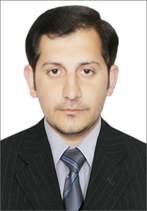 Post Applying for            : Echocardiographer . non invasive cardiac Lab/cardiovascular technologist                                                     Allied Health Care Cardiology.Objective:To be a part of creditable organization where I can take active part in patients welfare and can utilized my knowledge and professional skills in performing challenging tasks.Personal Information:Date of birth                                                 :  26.10.1993Current Job                                                   :  Working as Echocardiographer at Assistant professor Dr. Ibrahim                                                                             Shah clinic at Dir Medical Tower Peshawar.Religion                                                         : MuslimMarital Stat                                                 :  Single.Sex                                                                 : Male.Nationality                                                  : Pakistani.Languages’                                                 : Urdu , English, Pushto.Behavior                                                     : Good standing certificate from KPK Medical  Faculty Peshawar. Education and Professional Qualification:Session (2009-2010 . Passing Year 2011 )   : Diploma Cardiac technology / Cardio Vascular Technology from KPK Medical faculty Peshawar Pakistan.2010            : Intermediate from B.I.S.E Peshawar Pakistan.2008            : Secondary school certificate from B.I.S. E Peshawar Pakistan.Experience:Working as Echocardiographer with Assistant Professor Doctor Ibrahim Shah interventional Cardiologist Clinic from 2012 till to date.One year and 4 months working as Echocardiography at PGMI Government Lady Reading Hospital Peshawar.01/06/2010 to 10/31/2011.4 months working in cardiac Cath PGMI Lady reading Hospital Peshawar. Also can do Transthoracic Echo, Stress Echocardiography ,Transoesaphageal Echo, Pediatric Echo , ECG , Holter monitor , ambulatory blood pressure Monitor.Two years’ experience in Ultrasound (general abdomen, OBS , Gyne , Small Parts , upper and lower limbs Doppler Studies ).Computer knowledge : M.S Office.Internet net browsing and Emil.Passport Details.Place and Date of Issue    :  Pakistan .  28 Nov 2013Date of Expiry                   : 27 Nov 2018Declaration :I hereby declare that all the details furnished above are true and correct to the best of my knowledge and belief.